	WEEK FIVE LEGISLATIVE REPORT 	Four more legislative days flew by in the fifth week of the legislative session. Several big 	announcements happened Under the Gold Dome dealing with rural broadband access in 	Middle Georgia and additional funding in the amended budget for state employees. Many 	agribusiness related bills have come to light as legislators continue to push through the 	appropriations process and work on their individual priorities. 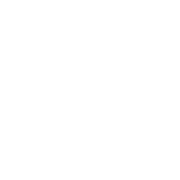 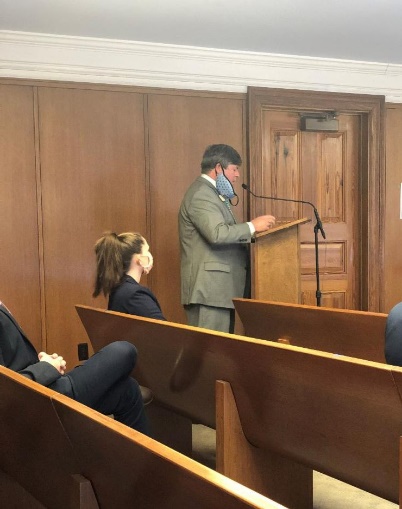 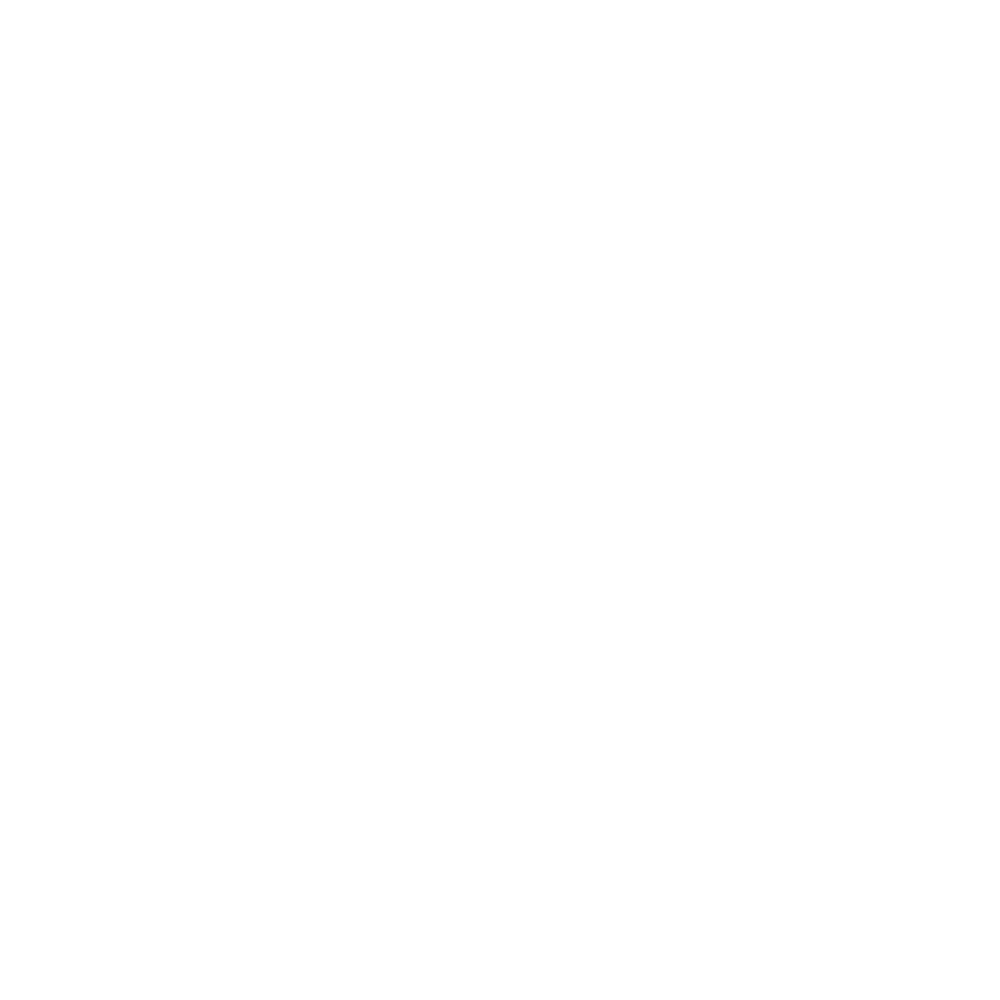 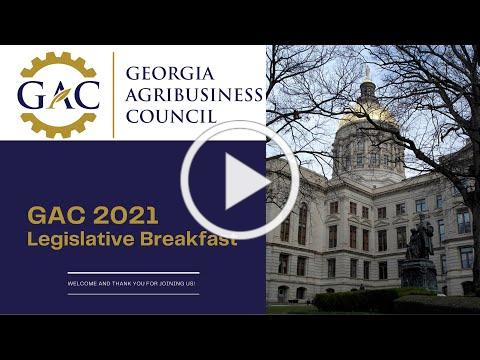 